О временном ограничении движениятранспортных средств на время проведениямероприятий в рамках акции «ЯРлето-2023» 	В соответствии с федеральными законами от 6 октября 2003 г. № 131-ФЗ « Об общих принципах организации местного самоуправления в Российской Федерации», от 10 декабря 1995 г. №196-ФЗ «О безопасности дорожного движения», от 8 ноября 2007 г. №257-ФЗ «Об автомобильных дорогах и о дорожной деятельности в Российской Федерации и о внесении изменений в отдельные законодательные акты Российской Федерации», Постановлением Правительства Ярославской области от  25 марта 2016 г. № 307-п «Об утверждении Порядка осуществления временного ограничения (прекращения) движения транспортных средств по автомобильным дорогам регионального, межмуниципального и местного значения, находящимся на территории Ярославской области», в целях обеспечения безопасности дорожного движения при проведении мероприятий в рамках акции «ЯРлето-2023» Администрация Тутаевского муниципального районаПОСТАНОВЛЯЕТ:1. Временно ограничить движение транспортных средств в городе Тутаеве (левый берег)по маршруту:- 27 мая 2023года с 14.30 часов до 17.00 часов на время проведения Фестиваля семейного творчества «Две звезды», в рамках Международного Дня семьи по маршруту на площади Ленина (ул. Ушакова д.68 до пересечения пл. Ленина, ул. Ушакова д.70 до пересечения пл. Ленина,  ул. Ленина д.59/8 (музей Дом на Новинской)) путем блокирования путей подъезда на территорию проведения мероприятий  грузовыми или большегрузными автомобилями и установками временных дорожных знаков 3.2 ( движение запрещено).- 1 июня 2023 года с 9.30 часов до 12.00 часов на время проведения театрализованной игровой программы, посвященной Международному Дню защиты детей «Пусть всегда будет солнце» по маршруту на площади Ленина (ул. Ушакова д.68 до пересечения пл. Ленина, ул. Ушакова д.70 до пересечения пл. Ленина,  ул. Ленина д.59/8 (музей Дом на Новинской)) путем блокирования путей подъезда на территорию проведения мероприятий  грузовыми или большегрузными автомобилями и установками временных дорожных знаков 3.2 ( движение запрещено).- 12 июня 2023года с 15.30 часов до 18.00 часов на время проведения праздничной программы, посвященной  Дню России по маршруту на площади Ленина (ул. Ушакова д.68 до пересечения пл.Ленина, ул. Ушакова д.70 до пересечения пл. Ленина,  ул. Ленина д.59/8 (музей Дом на Новинской)) путем блокирования путей подъезда на территорию проведения мероприятий  грузовыми или большегрузными автомобилями и установками временных дорожных знаков 3.2 ( движение запрещено).- 25 июня 2023года с 17.30 часов до 22.00 часов на время проведения праздничного мероприятия, посвященного  Дню молодежи по маршруту на площади Ленина (ул. Ушакова д.68 до пересечения пл.Ленина, ул. Ушакова д.70 до пересечения пл. Ленина,  ул. Ленина д.59/8 (музей Дом на Новинской)) путем блокирования путей подъезда на территорию проведения мероприятий  грузовыми или большегрузными автомобилями и установками временных дорожных знаков 3.2 ( движение запрещено).2. Временно ограничить  движение транспортных      средств в    городе Тутаеве (правый берег) по маршруту:- 3 июня 2023года с 10.30 часов до 14.00 часов на время проведения Открытия  проекта «ЯРлето-2023»,  посвященного  Международному Дню защиты детей по маршруту: заезды со стороны ул. Дементьева и ул. Соборная (центральный вход в Парк отдыха), к отделению Почта России в Парке отдыха  путем блокирования путей подъезда на территорию проведения мероприятий по периметру грузовыми или большегрузными автомобилями и установками временных дорожных знаков 3.2 ( движение запрещено).- 4 июня 2023года с 17.30 часов до 20.00 часов на время проведения мероприятия «Мы-дети России» в рамках Международномого Дня защиты детей по маршруту: заезды со стороны ул. Дементьева и ул. Соборная (центральный вход в Парк отдыха), к отделению Почта России в Парке отдыха  путем блокирования путей подъезда на территорию проведения мероприятий по периметру грузовыми или большегрузными автомобилями и установками временных дорожных знаков 3.2 ( движение запрещено).- 11 июня 2023года с 17.30 часов до 20.00 часов на время проведения мероприятия Выступление Ярославского коллектива народной песни «Услада» в рамках проекта «Дорогами культуры» по маршруту: заезды со стороны ул. Дементьева и ул. Соборная (центральный вход в Парк отдыха), к отделению Почта России в Парке отдыха  путем блокирования путей подъезда на территорию проведения мероприятий по периметру грузовыми или большегрузными автомобилями и установками временных дорожных знаков 3.2 ( движение запрещено).- 12 июня 2023года с 17.30 часов до 20.00 часов на время проведения мероприятия Праздничной программы, посвященной Дню России по маршруту: заезды со стороны ул. Дементьева и ул. Соборная (центральный вход в Парк отдыха), к отделению Почта России в Парке отдыха  путем блокирования путей подъезда на территорию проведения мероприятий по периметру грузовыми или большегрузными автомобилями и установками временных дорожных знаков 3.2 ( движение запрещено).- 18 июня 2023года с 17.30 часов до 20.00 часов на время проведения мероприятия Праздничной программы, посвященной Дню культуры Константиновского социально-культурного комплекса по маршруту: заезды со стороны ул. Дементьева и ул. Соборная (центральный вход в Парк отдыха), к отделению Почта России в Парке отдыха  путем блокирования путей подъезда на территорию проведения мероприятий по периметру грузовыми или большегрузными автомобилями и установками временных дорожных знаков 3.2 ( движение запрещено).- 25 июня 2023года с 17.30 часов до 22.00 часов на время проведения мероприятия Праздничной программы, посвященной Всероссийскому Дню молодежи по маршруту: заезды со стороны ул. Дементьева и ул. Соборная (центральный вход в Парк отдыха), к отделению Почта России в Парке отдыха  путем блокирования путей подъезда на территорию проведения мероприятий по периметру грузовыми или большегрузными автомобилями и установками временных дорожных знаков 3.2 ( движение запрещено).Муниципальному бюджетному учреждению «Управление комплексного содержания территории Тутаевского муниципального района» (Дегтярев И.А.) организовать:3.1.Установку соответствующих дорожных знаков и иных технических средств организации дорожного движения (включая выставление грузовых или большегрузных автомобилей по периметру подъездов на территорию проведения мероприятия, указанную в п.1 и п.2 настоящего Постановления) в целях обеспечения ограничения движения и недопущения въезда в места массового скопления людей во время проведения мероприятий «ЯРлето-2023».3.2.Согласование с ОГИБДД МО МВД России «Тутаевский»   введениявременного ограничения транспортных средств и взаимодействие по обеспечению контроля за соблюдением требований соответствующих дорожных знаков и иных технических средств организации дорожного движения в соответствии с п.1 и п.2 настоящего Постановления.Управлению культуры и молодежной политики Администрации ТМР (Никанорова М.В.) обеспечить согласование:С МО МВД России «Тутаевский» организации общественного порядка на время проведения мероприятий «ЯРлето-2023» в соответствии с п.1 и п.2 настоящего Постановления.ГБУЗ Ярославской области «Тутаевская ЦРБ» организации дежурства бригады скорой медицинской помощи на время проведения мероприятий «ЯРлето-2023» в соответствии с п.1 и п.2 настоящего Постановления.Опубликовать настоящее Постановление на официальном сайте Администрации Тутаевского муниципального района.Контроль за исполнением настоящего постановления оставляю за собой.Настоящее постановление вступает в силу со дня его подписания.Глава Тутаевскогомуниципального района                                                                    О.В.Низова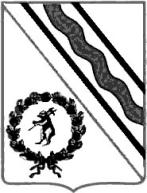 Администрация Тутаевского муниципального районаПОСТАНОВЛЕНИЕот   26.05.2023  № 412-пг. Тутаев